Connaître les tables de multiplication de 0 à 9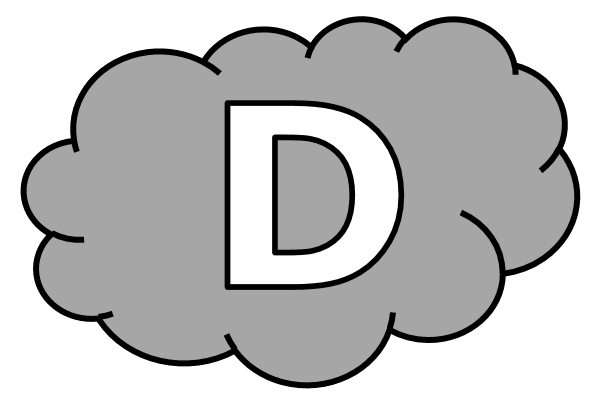 Entraînement n° 1 	 ............. bonnes réponsesConnaître les tables de multiplication de 0 à 9Entraînement n° 2 	 ............. bonnes réponsesConnaître les tables de multiplication de 0 à 9Entraînement n° 3 	 ............. bonnes réponsesConnaître les tables de multiplication de 0 à 9Défi			 ............. bonnes réponses8 x 7 = ............. 		3 x 4 = .............		6 x 8 = .............9 x 9 = ............. 		2 x 7 = .............		3 x 7 = .............9 x 6 = ............. 		5 x 5 = .............		9 x 8 = .............4 x 4 = ............. 		2 x 3 = .............		7 x 0 = .............9 x 7 = ............. 		5 x 7 = .............		2 x 8 = .............8 x 8 = ............. 		3 x 3 = .............		9 x 5 = .............Rumaysa a mangé 4 boites de 2 biscuits.Combien de biscuits Rumaysa a-t-elle mangés en tout ? En tout, Rumaysa a mangé .................. biscuits.9 x 3 = ............. 		5 x 5 = .............		6 x 6 = .............8 x 4 = ............. 		5 x 0 = .............		9 x 9 = .............4 x 7 = ............. 		9 x 6 = .............		7 x 7 = .............6 x 10 = ............. 		3 x 3 = .............		6 x 8 = .............2 x 2 = ............. 		8 x 7 = .............		3 x 4 = .............9 x 5 = ............. 		2 x 8 = .............		9 x 1 = .............Pendant un déménagement, Romaïssae a porté 8 cartons de 3 kg .Quelle masse Romaïssae a-t-elle portée en tout ? En tout, Romaïssae a portée .................. kg.9 x 3 = ............. 		4 x 4 = .............		8 x 8 = .............4 x 8 = ............. 		9 x 7 = .............		2 x 7 = .............3 x 3 = ............. 		6 x 8 = .............		2 x 10 = .............4 x 6 = ............. 		9 x 9 = .............		4 x 5 = .............5 x 2 = ............. 		9 x 6 = .............		8 x 7 = .............6 x 6 = ............. 		2 x 3 = .............		9 x 0 = .............En jouant au basket, Nesma a marqué 9 paniers à 2 points.Combien de points Nesma a-t-elle marqués en tout ? En tout, Nesma a marqué .................. points.9 x 8 = ............. 		3 x 7 = .............		4 x 5 = .............6 x 7 = ............. 		8 x 1 = .............		9 x 4 = .............5 x 9 = ............. 		3 x 4 = .............		6 x 8 = .............8 x 2 = ............. 		1 x 1 = .............		9 x 9 = .............5 x 5 = ............. 		7 x 4 = .............		8 x 7 = .............6 x 6 = ............. 		7 x 7 = .............		2 x 5 = .............Tous les matins, Maël prend son petit déjeuner en 9 minutes.En une semaine, combien de temps Maël passe-t-il à prendre son petit déjeuner ? Maël passe .................. minutes à prendre son petit déjeuner.